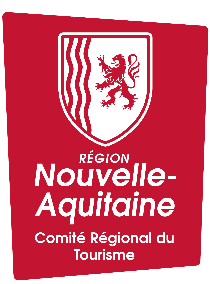 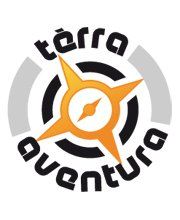 Dossier de candidature « Vélo » 2023STRUCTURE COORDINATRICE TECHNIQUE DU PROJET (Office de Tourisme)Merci d’écrire en majusculeNOM de la Structure :	NOM du représentant légal :	Adresse :	Tél.	Mail.	Site web :	STRUCTURE PORTEUSE DU FINANCEMENT (Cocher l’objet de la prise en charge) Création du parcours Maintenance annuelleNOM de la Structure :	NOM du représentant légal :	Adresse :	Tél.	Mail.	N° de SIRET (obligatoire) :	STRUCTURE PORTEUSE DU FINANCEMENT du réassort Matériel (Cocher l’objet de la prise en charge)  Réassort Matériel  Maintenance annuelleNOM de la Structure :	NOM du représentant légal :	Adresse :	Tél.	Mail.	N°SIRET (obligatoire) :	1. Contact technique pour la réalisation de votre projetNom du salarié responsable du projet au sein de la structure :Mail et ligne directe du salarié responsable du projet :2. Cadre et contexte dans lequel s’intègre votre projetAvez-vous déjà une cache Tèrra Aventura sur votre territoire ?  Oui      NonSi oui Combien ? et sur quelle(s) thématique(s) ?3. Description du projet de mise en valeur du PatrimoinePrendre connaissance de la Charte « Tèrra Aventura » jointe - Parcours Vélo
Si vous avez un projet de parcours nocturne ou en Réalité Augmentée, nous vous remercions de vous rapprocher du CRT Nouvelle-Aquitaine.La commune et le département où se situe le parcours : 	Donnez-nous le fil conducteur du parcours ou le point d’intérêt majeur :	Quelle est la thématique mise en valeur au travers de votre parcours ?   Gastronomie – art de vivre - Produits du terroir Points de vue – espaces naturels remarquables  Savoir-faire  Histoire locale Art Patrimoine bâti remarquable et insolite Forêts  Patrimoine maritime Autres Racontez-nous une histoire ou une anecdote ou une légende sur le parcours : 	Développez-nous l’intérêt paysager ou environnemental : 	Le lieu envisagé de la cache finale et son camouflage :	Nombre de km envisagés : Total :	Part de piste cyclable :	Part chemin :	Part de route (moins 1000 véhicules/jour) : 		Aucune traversée de départementale ne sera acceptée.Niveau de difficulté du sentier :  Terrain avec beaucoup de dénivelé  Terrain avec quelques petites côtes  Terrain platEn quoi ce parcours est-il intéressant pour des joueurs de Tèrra Aventura ?Documents à joindre obligatoirement : Transmettre la carte du projet d’itinéraire en pointant les différents lieux pittoresques et les énigmes envisagées (plan, carte IGN, google maps…).  Lister les points pittoresques ou projets d’énigmes pointés sur la carte avec une photo et un descriptif de chacun. Utilisez une numérotation pour faire le lien entre la carte et les points d’intérêts. (Important ! Chaque point pittoresque devra être parfaitement visible de l’itinéraire et exclure les maisons d’habitation). Une photo de chaque lieu d’énigme devra permettre de visualiser la possibilité de s’écarter de la route facilement pour poser pied à terre afin de résoudre l’énigme en toute sécurité. Attestation que les parties routières de l’itinéraire ont un trafic de moins de 1000 véhicules/jourAttention ! Le parcours et la cache doivent être situés sur des espaces publics et ne doivent pas engendrer de perturbations localement (piétinement d’espaces sensibles, trop proche de propriété privée…). L’ACCORD DE LA MAIRIE AU PREALABLE EST INDISPENSABLE !3. Description des moyens mis à dispositionNom et Prénom de la personne référente et celle suppléante qui assureront la maintenance de la cache :Actions de promotions de votre cache envisagées (ex : presse, réseaux sociaux, bulletin communal…) :4. Retour des dossiersUn étalement de la création des parcours est prévu sur l’ensemble de l’année 2023 pour fluidifier l’organisation. La sortie des parcours est prévue pour la mi-juin mais pourront être échelonnés dans le mois de juillet en fonction du déroulement de la mission. Des parcours pourront sortir à l’automne 2023.A noter que les déplacements lors de la création des parcours sont optimisés au maximum, à savoir, tous les parcours d’un même département seront repérés sur une période contiguë.
Il est prévu la création de 40 parcours pour l’année 2023.La date de retour des dossiers : 3 janvier 2023Adresse mail : stephanie.moreau@tourisme-vienne.comLes dates de l’accompagnement sur le terrain : du 16 au 20 janvier 2023La composition du jury :Les directeurs ou responsables du dossier au sein de l’ADT/CDT, le directeur et/ou les techniciens en charge du dossier au sein du Comité Régional du Tourisme de Nouvelle-Aquitaine.Contacts pour tous renseignements :Stéphanie MOREAU 05 17 84 23 17Sophie MARNIER 05 55 11 06 01 ou Agnès URBANIAK 05 55 11 06 095. Engagements du partenaire Coordinateur TechniqueJe soussigné(e) 	l(e/a) Président(e) / Directeur (trice) de l’Office de Tourisme de 	m’engage en complément de la création technique des parcours :- à déléguer un salarié pour la création et la maintenance du parcours Terra aventura tout au long de l’année.- à ce que le maire soit informé et valide le parcours Terra AventuraA assurer une mise en sécurité en tous points du parcoursA prendre en charge la création d’indices si le parcours le nécessite avec une réalisation de qualité et pérenne. A signer la convention avec le CRT Nouvelle-AquitaineFait à :		Le :	Nom-Prénom et fonction du Président /Directeur :Coordinateur TechniqueSignature :